Math 10							Name: ________________________Slopes of Graphs						Date: _________________________Determine the slope between the following pointsA(-3, 6) and B (9, 16)				b. C(5, 3) and D(-6, 3)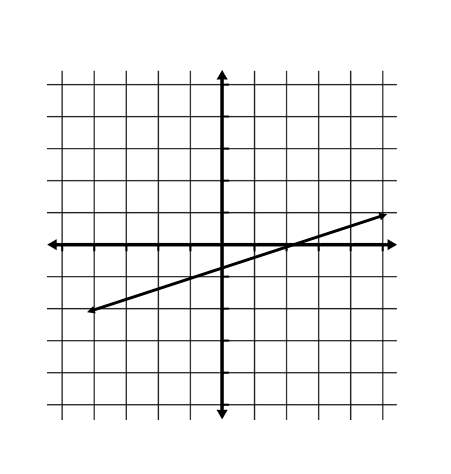 c.				d. Given that lines segment XY has a slope of , what is the slope of a line that is Parallel = ___________Perpendicular = _________For the following sets of points determine if they are parallel, perpendicular, or neither.Line ST through S(-2, 7) and T(2, -5). Line UV through U(-2, 3) and V (7, 6)Line AB through A(1, 6) and B (5, 4). Line CD through C(-2, 1) and D (4, -2)Xy2104662